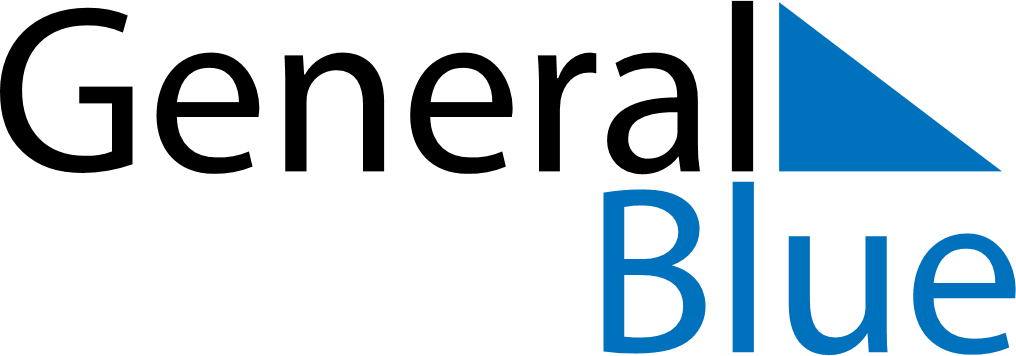 May 2024May 2024May 2024May 2024May 2024May 2024Niekerk, Groningen, The NetherlandsNiekerk, Groningen, The NetherlandsNiekerk, Groningen, The NetherlandsNiekerk, Groningen, The NetherlandsNiekerk, Groningen, The NetherlandsNiekerk, Groningen, The NetherlandsSunday Monday Tuesday Wednesday Thursday Friday Saturday 1 2 3 4 Sunrise: 6:00 AM Sunset: 9:02 PM Daylight: 15 hours and 2 minutes. Sunrise: 5:58 AM Sunset: 9:04 PM Daylight: 15 hours and 6 minutes. Sunrise: 5:56 AM Sunset: 9:06 PM Daylight: 15 hours and 10 minutes. Sunrise: 5:54 AM Sunset: 9:08 PM Daylight: 15 hours and 13 minutes. 5 6 7 8 9 10 11 Sunrise: 5:52 AM Sunset: 9:09 PM Daylight: 15 hours and 17 minutes. Sunrise: 5:50 AM Sunset: 9:11 PM Daylight: 15 hours and 21 minutes. Sunrise: 5:48 AM Sunset: 9:13 PM Daylight: 15 hours and 24 minutes. Sunrise: 5:47 AM Sunset: 9:15 PM Daylight: 15 hours and 28 minutes. Sunrise: 5:45 AM Sunset: 9:16 PM Daylight: 15 hours and 31 minutes. Sunrise: 5:43 AM Sunset: 9:18 PM Daylight: 15 hours and 35 minutes. Sunrise: 5:41 AM Sunset: 9:20 PM Daylight: 15 hours and 38 minutes. 12 13 14 15 16 17 18 Sunrise: 5:39 AM Sunset: 9:21 PM Daylight: 15 hours and 42 minutes. Sunrise: 5:38 AM Sunset: 9:23 PM Daylight: 15 hours and 45 minutes. Sunrise: 5:36 AM Sunset: 9:25 PM Daylight: 15 hours and 48 minutes. Sunrise: 5:34 AM Sunset: 9:26 PM Daylight: 15 hours and 51 minutes. Sunrise: 5:33 AM Sunset: 9:28 PM Daylight: 15 hours and 55 minutes. Sunrise: 5:31 AM Sunset: 9:30 PM Daylight: 15 hours and 58 minutes. Sunrise: 5:30 AM Sunset: 9:31 PM Daylight: 16 hours and 1 minute. 19 20 21 22 23 24 25 Sunrise: 5:28 AM Sunset: 9:33 PM Daylight: 16 hours and 4 minutes. Sunrise: 5:27 AM Sunset: 9:34 PM Daylight: 16 hours and 7 minutes. Sunrise: 5:26 AM Sunset: 9:36 PM Daylight: 16 hours and 10 minutes. Sunrise: 5:24 AM Sunset: 9:37 PM Daylight: 16 hours and 13 minutes. Sunrise: 5:23 AM Sunset: 9:39 PM Daylight: 16 hours and 15 minutes. Sunrise: 5:22 AM Sunset: 9:40 PM Daylight: 16 hours and 18 minutes. Sunrise: 5:20 AM Sunset: 9:42 PM Daylight: 16 hours and 21 minutes. 26 27 28 29 30 31 Sunrise: 5:19 AM Sunset: 9:43 PM Daylight: 16 hours and 23 minutes. Sunrise: 5:18 AM Sunset: 9:44 PM Daylight: 16 hours and 26 minutes. Sunrise: 5:17 AM Sunset: 9:46 PM Daylight: 16 hours and 28 minutes. Sunrise: 5:16 AM Sunset: 9:47 PM Daylight: 16 hours and 31 minutes. Sunrise: 5:15 AM Sunset: 9:48 PM Daylight: 16 hours and 33 minutes. Sunrise: 5:14 AM Sunset: 9:50 PM Daylight: 16 hours and 35 minutes. 